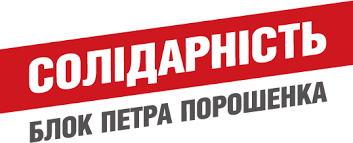 Звіт депутата Тальнівської районної ради від Тальнівської  районної організації партії « Блок                            Петра Порошенка «Солідарність»  за 2016 рік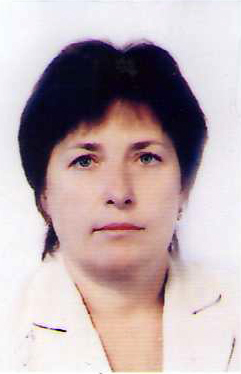 Напрямки діяльності депутатаХарактеристикаДіяльностіЗдійснення прийому громадян Моя Громадська приймальня депутата районної ради працює за адресою: м. Тальне, вул. Соборна, 45.   Дні прийому громадян –  остання п’ятниця кожного місяця. Години прийому: з 8.00 до 12.00До громадської приймальні впродовж 2016 р. звернулися  69 жителів  Тального та Тальнівського району.Питання, за якими звертались громадяни: допомога на лікування,   пільги учасникам АТО, призначення субсидій, пільговий проїзд, соціальний захист ліквідаторів та постраждалих від аварії на ЧАЕС, встановлення опіки. Багато питань було в телефонному режимі.Участь в засіданні сесій районної ради, фракції та постійної комісії (кількість засідань, у яких депутат брав участь)           Впродовж 2016 р. взяла участь у роботі 12 сесій районної ради, була присутня на 8 сесіях сільських рад, на 9засіданнях постійної комісії районної ради з питань регламенту, депутатської діяльності та законності.  В своїх виступах, діях та рішеннях завжди підтримувала всі категорії населення району особливоучасників АТО, чорнобильців, ветеранів війни і праці, незахищені верстви населення, дітей.       У звітному періоді значну увагу приділяла питанням соціальної спрямованості. Була ініціатором та представляла на сесіях районної ради зміни до  програм: «Турбота» ; Про зайнятість населення Тальнівського району ;Районної комплексної програми щодо медичного, соціального забезпечення, адаптації, психологічної реабілітації, професійної підготовки ( перепідготовки) учасників АТО, соціального захисту їх сімей та вшанування пам’яті загиблих учасників АТО»;Інші.Згідно внесених радою змін до програм надавалась матеріальна допомога на проїзд інвалідам району, які проходять процедуру гемодіалізу по 2000 грн. кожному інваліду. (в районі проживають 9 інвалідів, які проходять згадану процедуру). Надавалась одноразова допомога сім’ям загиблих (померлих) учасників антитерористичної операції в розмірі до 10 тис.грн., пораненим учасникам антитерористичної операції в розмірі до 2,5 тис.грн. Здійснювалась фінансова підтримка для організації харчування дітей у навчальних закладах району, які переміщуються з тимчасово окупованої території України та районів проведення антитерористичної операції на територію району та дітей учасників АТО, які перебувають, безпосередньо, в зоні проведення антитерористичної операції. За рішенням районної ради у 2016 році було продовжено виплату щомісячної стипендії інвалідам війни та учасникам бойових дій, яким виповнилося 90 і більше років в сумі 100 грн кожному,   стипендії  членам сімей загиблих учасників АТО, воїнів - інтернаціоналістів по 200 грн щомісяця. Незважаючи на обмеженість місцевих бюджетів вдалося спільно з усіма органами місцевого самоврядування району розв’язати ситуацію щодо пільгового перевезення громадян району. Був визначений перелік пільгових категорій для проїзду у міському та приміському транспорті загального користування та укладено договір з перевізником. До 30 роковини аварії на ЧАЕС, та дня ліквідатора спільно з усіма органами місцевого самоврядування вишукано 120 тисяч гривень для виплати матеріальної допомоги.            Налагоджена тісна співпраця  з громадськими організаціями, які діють в районі. Результатом якої стало проведення спільних заходів для учасників АТО, ліквідаторів аварії на ЧАЕС, ветеранів війни і праці, воїнів - інтернаціоналістів та їх соціальний захист.Зустрічі з виборцями, участь в громадських слуханнях (кількість, тематика) Приймала участь у сесіях сільських рад , загальних зборах сіл району щодо питань соціального захисту громадян.Організація роботи помічників депутата (кількість помічників, участь помічників в депутатській діяльності)Помічників не маюЗалучення коштів з різних фінансових джерел (депутатських коштів, благодійної допомоги, коштів з обласного та місцевих бюджетів, коштів ДФРР) на вирішення проблем громадиЗа мого сприяння та/або за моєї участі протягом 2016 року було проведено наступні заходи:Вітання Ветеранів, Чорнобильців, інвалідів до днів свят та вшануваньПроведення культурних заходівЗбір благодійної допомоги для переселенців.Надання субвенції міським та сільськими бюджетами для фінансування програм соціального захисту району.Участь депутата у різних заходах (свята, круглі столи, семінари, спортивні заходи тощо)Приймаю участь у семінарах для працівників органів місцевого самоврядування. Беру участь у всіх районних заходах.